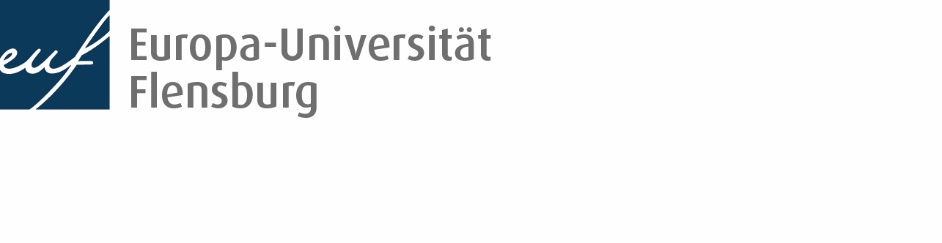 Entscheidungsvorlage zur Präsidiumssitzung am (wird von der GF ausgefüllt)eingereicht von:				eingereicht am: XX.XX.XXXXBeschluss/Entscheidung des Präsidiums (wird nach der Sitzung von der Geschäftsführung ausgefüllt):Hinweise: Anträge an das Präsidium sind vollständig und im Word-Format (nicht PDF) bei der Geschäftsführung einzureichen; die Entscheidungsvorlage zur Präsidiumssitzung ist zu nutzen.Vollständige Anträge, die bis Donnerstagmittag (12:00 Uhr) bei der Geschäftsführung eingegangen sind, können in der Regel in der nächsten Präsidiumssitzung berücksichtigt werden. Ausnahmen bleiben vorbehalten. Anträge zu Personal- und Finanzmitteln müssen durch die entsprechenden Abteilungen geprüft werden, benötigen dadurch ggf. eine längere Bearbeitungszeit und können nicht unmittelbar in der nächsten Sitzung berücksichtigt werden.Antrag/Thema:Erläuterung/Stellungnahme, ggf. Nutzen/Alternativen (inhaltlich und ggf. mit rechtlichem Aspekt in Bezug zum HSG und/oder Satzungen/Ordnungen der EUF):Aufstellung ggf. zu erwartender Kosten:Finanzierung:Bisherige Beschlüsse/Entscheidungen (ggf. zu einem früheren Zeitpunkt im Präsidium, Senat oder in Unterausschüssen gefasste Beschlüsse):Entscheidungsvorschlag:weitere Anlagen (ja/nein):